Постановление Администрации г. Шумерли Чувашской Республики от 27 декабря 2019 г. N 1738
"Об утверждении Порядка оценки налоговых расходов города Шумерля"В соответствии с пунктом 2 статьи 174.3 Бюджетного кодекса Российской Федерации, постановлением Правительства Российской Федерации от 22 июня 2019 года N 796 "Об общих требованиях к оценке налоговых расходов субъектов Российской Федерации и муниципальных образований" администрация города Шумерля постановляет:1. Утвердить прилагаемый Порядок оценки налоговых расходов города Шумерля.2. Кураторам налоговых расходов, определенных в соответствии с Порядком формирования перечня налоговых расходов города Шумерля, утвержденным постановлением администрации города Шумерля от 25 октября 2019 N 1425, разработать и утвердить по согласованию с финансовым отделом администрации города Шумерля в срок до 1 января 2020 года методики оценки эффективности налоговых расходов города Шумерля.3. Контроль за выполнением настоящего постановления возложить на финансовый отдел администрации города Шумерля.4. Настоящее постановление вступает с момента официального опубликования, но не ранее 01 января 2020 года.Утвержден
постановлением администрации
города Шумерля
от 27.12.2019 г. N 1738Порядок
оценки налоговых расходов города ШумерляI. Общие положения1.1. Настоящий Порядок определяет процедуру оценки налоговых расходов города Шумерля, правила формирования информации о нормативных, целевых и фискальных характеристиках налоговых расходов города Шумерля, а также порядок обобщения результатов оценки эффективности налоговых расходов города Шумерля, осуществляемой кураторами налоговых расходов города Шумерля.1.2. Для целей настоящего Порядка используются следующие понятия и термины:куратор налоговых расходов города Шумерля - отдел администрации города Шумерля, ответственный в соответствии с полномочиями, установленными муниципальными правовыми актами города Шумерля, за достижение соответствующих налоговому расходу целей муниципальной программы города Шумерля и ее структурных элементов и (или) целей социально-экономического развития города Шумерля, не относящихся к муниципальным программам города Шумерля;налоговые расходы города Шумерля - выпадающие доходы бюджета города Шумерля, обусловленные налоговыми льготами, освобождениями и иными преференциями по налогам, предусмотренными в качестве мер государственной поддержки в соответствии с целями муниципальных программ города Шумерля и их структурных элементов и (или) целями социально-экономического развития города Шумерля, не относящимися к муниципальным программам города Шумерля;нормативные характеристики налоговых расходов города Шумерля - сведения о положениях муниципальных нормативных правовых актов города Шумерля, которыми предусматриваются налоговые льготы, освобождения и иные преференции по налогам (далее - льготы), наименованиях налогов, по которым установлены льготы, категориях плательщиков, для которых предусмотрены льготы, а также иные характеристики, предусмотренные муниципальными правовыми актами города Шумерля;оценка налоговых расходов города Шумерля - комплекс мероприятий по оценке объемов налоговых расходов города Шумерля, обусловленных льготами, предоставленными плательщикам, а также по оценке эффективности налоговых расходов города Шумерля;оценка объемов налоговых расходов города Шумерля - определение объемов выпадающих доходов бюджета города Шумерля обусловленных льготами, предоставленными плательщикам;оценка эффективности налоговых расходов города Шумерля - комплекс мероприятий, позволяющих сделать вывод о целесообразности и результативности предоставления плательщикам льгот исходя из целевых характеристик налогового расхода города Шумерля;перечень налоговых расходов города Шумерля - документ, содержащий сведения о распределении налоговых расходов в соответствии с целями муниципальных программ города Шумерля и их структурных элементов и (или) целями социально-экономического развития города Шумерля, не относящимися к муниципальным программам города Шумерля, а также о кураторах налоговых расходов города Шумерля;плательщики - плательщики налогов;социальные налоговые расходы города Шумерля - целевая категория налоговых расходов, обусловленных необходимостью обеспечения социальной защиты (поддержки) населения города Шумерля;стимулирующие налоговые расходы города Шумерля - целевая категория налоговых расходов города Шумерля, предполагающих стимулирование экономической активности субъектов предпринимательской деятельности и последующее увеличение доходов бюджета города Шумерля;технические налоговые расходы города Шумерля - целевая категория налоговых расходов города Шумерля, предполагающих уменьшение расходов плательщиков, воспользовавшихся льготами, финансовое обеспечение которых осуществляется в полном объеме или частично за счет бюджета города Шумерля;фискальные характеристики налоговых расходов города Шумерля - сведения об объеме льгот, предоставленных плательщикам, о численности получателей льгот и об объеме налогов, задекларированных ими для уплаты в бюджет города Шумерля;целевые характеристики налогового расхода города Шумерля - сведения о целях предоставления, показателях (индикаторах) достижения целей предоставления льготы, а также иные характеристики, предусмотренные муниципальными правовыми актами города Шумерля.1.3. Оценка налоговых расходов города Шумерля осуществляется кураторами налоговых расходов города Шумерля в соответствии с перечнем налоговых расходов города Шумерля на основе информации Управления Федеральной налоговой службы по Чувашской Республике о фискальных характеристиках налоговых расходов города Шумерля за отчетный финансовый год, а также информации о стимулирующих налоговых расходах города Шумерля за 6 лет, предшествующих отчетному финансовому году.1.4. Методики оценки эффективности налоговых расходов города Шумерля разрабатываются кураторами налоговых расходов и утверждаются по согласованию с Финансовым отделом администрации города Шумерля.Методика оценки эффективности налоговых расходов города Шумерля содержит описание процесса оценки целесообразности и результативности налоговых расходов города Шумерля в соответствии с критериями, установленными настоящим Порядком. II. Формирование информации о нормативных, целевых и фискальных характеристиках налоговых расходов города Шумерля Кураторы налоговых расходов города Шумерля формируют информацию о нормативных, целевых и фискальных характеристиках налоговых расходов города Шумерля согласно приложению к настоящему Порядку.III. Оценка эффективности налоговых расходов города Шумерля3.1. В целях проведения оценки эффективности налоговых расходов города Шумерля:а) Финансовый отдел администрации города Шумерля (далее - финансовый отдел) формирует и направляет ежегодно до 1 февраля в Межрайонную инспекцию Федеральной налоговой службы N 8 по Чувашской Республике сведения о категориях плательщиков с указанием обусловливающих соответствующие налоговые расходы муниципальных правовых актов города Шумерля, в том числе действовавших в отчетном году и в году, предшествующем отчетному году, и иную информацию, предусмотренную приложением к настоящему Порядку.б) Межрайонная инспекция Федеральной налоговой службы N 8 по Чувашской Республике до 1 апреля направляет в финансовый отдел сведения за отчетный год и год, предшествующий отчетному году, а также в случае необходимости уточненные данные за иные отчетные периоды с учетом информации по налоговым декларациям по состоянию на 1 марта текущего финансового года, содержащие:сведения о количестве плательщиков, воспользовавшихся льготами;сведения о суммах выпадающих доходов консолидированного бюджета города Шумерля по каждому налоговому расходу города Шумерля;сведения об объемах налогов, задекларированных для уплаты плательщиками в консолидированный бюджет города Шумерля по каждому налоговому расходу города Шумерля, в отношении стимулирующих налоговых расходов города Шумерля.в) Финансовый отдел ежегодно до 10 апреля доводит до кураторов налоговых расходов города Шумерля сведения, полученные от Межрайонной инспекции Федеральной налоговой службы N 8 по Чувашской Республике.3.2. Оценка налоговых расходов города Шумерля проводится куратором налоговых расходов города Шумерля. Результаты оценки (с отражением показателей, указанных в приложении к настоящему Порядку) с приложением аналитической записки по проведенным расчетам и пояснением (обоснованием) выводов, сделанных на основании данных расчетов ежегодно до 10 мая направляются в финансовый отдел.3.3. Финансовый отдел ежегодно до 1 июня представляет в Министерство финансов Чувашской Республики данные для оценки эффективности налоговых расходов города Шумерля, по перечню показателей для проведения оценки налоговых расходов субъекта Российской Федерации, предусмотренных приложением к общим требованиям к оценке налоговых расходов субъектов Российской Федерации и муниципальных образований, утвержденным постановлением Правительства Российской Федерации от 22 июня 2019 г. N 796 "Об общих требованиях к оценке налоговых расходов субъектов Российской Федерации и муниципальных образований" (далее - Общие требования).3.4. При необходимости финансовый отдел ежегодно до 20 августа представляет в Министерство финансов Чувашской Республики уточненную информацию, предусмотренную приложением к Общим требованиям.3.5. Финансовый отдел ежегодно до 1 октября размещает информацию о результатах ежегодной оценки эффективности налоговых расходов города Шумерля на официальном сайте города Шумерля в информационно-телекоммуникационной сети "Интернет".3.6. Оценка эффективности налоговых расходов города Шумерля осуществляется кураторами налоговых расходов города Шумерля и включает в себя:а) оценку целесообразности налоговых расходов города Шумерля;б) оценку результативности налоговых расходов города Шумерля.3.7. Критериями целесообразности налоговых расходов города Шумерля являются:соответствие налоговых расходов города Шумерля целям муниципальных программ города Шумерля и (или) целям социально-экономического развития города Шумерля, не относящимся к муниципальным программам города Шумерля;востребованность плательщиками предоставленных льгот, которая характеризуется соотношением численности плательщиков, воспользовавшихся правом на льготы, и общей численности плательщиков, за 5-летний период.3.8. В случае несоответствия налоговых расходов города Шумерля хотя бы одному из критериев, указанных в пункте 3.7 настоящего Порядка, куратор налоговых расходов города Шумерля представляет в финансовый отдел предложения о сохранении (уточнении, отмене) льгот для плательщиков.3.9. В качестве критерия результативности налоговых расходов города Шумерля кураторами налоговых расходов города Шумерля используется как минимум один показатель (индикатор) достижения целей муниципальных программ города Шумерля и (или) целей социально-экономического развития города Шумерля, не относящихся к муниципальным программам города Шумерля, либо иной показатель (индикатор), на значение которого оказывают влияние налоговые расходы города Шумерля.Оценке подлежит вклад предусмотренных для плательщиков льгот в изменение значения показателя (индикатора) достижения целей муниципальных программ города Шумерля и (или) целей социально-экономического развития города Шумерля, не относящихся к муниципальным программам города Шумерля, который рассчитывается как разница между значением указанного показателя (индикатора) с учетом льгот и значением указанного показателя (индикатора) без учета льгот.3.10. Оценка результативности налоговых расходов города Шумерля включает в себя оценку бюджетной эффективности налоговых расходов города Шумерля.3.11. В целях проведения оценки бюджетной эффективности налоговых расходов города Шумерля кураторами налоговых расходов города Шумерля осуществляются сравнительный анализ результативности предоставления льгот и результативности применения альтернативных механизмов достижения целей муниципальной программы города Шумерля и (или) целей социально-экономического развития города Шумерля, не относящихся к муниципальным программам города Шумерля (далее - сравнительный анализ), а также оценка совокупного бюджетного эффекта (самоокупаемости) стимулирующих налоговых расходов города Шумерля.3.12. Сравнительный анализ включает в себя сравнение объемов расходов бюджета города Шумерля в случае применения альтернативных механизмов достижения целей муниципальной программы города Шумерля и (или) целей социально-экономического развития города Шумерля, не относящихся к муниципальным программам города Шумерля, и объемов предоставленных льгот посредством определения куратором налоговых расходов города Шумерля прироста значения показателя (индикатора) достижения целей муниципальной программы города Шумерля и (или) целей социально-экономического развития города Шумерля, не относящихся к муниципальным программам города Шумерля, на 1 рубль налоговых расходов города Шумерля и на 1 рубль расходов бюджета города Шумерля для достижения того же значения показателя (индикатора) в случае применения альтернативных механизмов.В качестве альтернативных механизмов достижения целей муниципальной программы города Шумерля и (или) целей социально-экономического развития города Шумерля, не относящихся к муниципальным программам города Шумерля, учитываются:субсидии или иные формы непосредственной финансовой поддержки плательщиков, имеющих право на льготы, предоставляемые за счет средств бюджета города Шумерля;предоставление муниципальных гарантий города Шумерля по обязательствам плательщиков, имеющих право на льготы;совершенствование нормативного регулирования и (или) порядка осуществления контрольно-надзорных функций в сфере деятельности плательщиков, имеющих право на льготы.3.13. В целях оценки бюджетной эффективности стимулирующих налоговых расходов города Шумерля одновременно со сравнительным анализом куратором налоговых расходов города Шумерля рассчитывается оценка совокупного бюджетного эффекта (самоокупаемости) указанных налоговых расходов в соответствии с пунктом 3.14 настоящего Порядка. Значение оценки совокупного бюджетного эффекта (самоокупаемости) стимулирующих налоговых расходов города Шумерля является одним из критериев результативности налоговых расходов города Шумерля.Оценка совокупного бюджетного эффекта (самоокупаемости) стимулирующих налоговых расходов города Шумерля определяется куратором налоговых расходов города Шумерля отдельно по каждому налоговому расходу города Шумерля. В случае если для отдельных категорий плательщиков, имеющих право на льготы, предоставлены льготы по нескольким видам налогов, оценка совокупного бюджетного эффекта (самоокупаемости) налоговых расходов города Шумерля определяется в целом по указанной категории плательщиков.3.14. Оценка совокупного бюджетного эффекта (самоокупаемости) стимулирующих налоговых расходов города Шумерля определяется за период с начала действия для плательщиков соответствующих льгот или за 5 отчетных лет, а в случае, если указанные льготы действуют более 6 лет, - на день проведения оценки эффективности налогового расхода по следующей формуле:,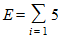 где:Е - оценка совокупного бюджетного эффекта (самоокупаемости) стимулирующих налоговых расходов города Шумерля;- знак суммирования;i - порядковый номер i-го года, имеющий значение от 1 до 5;- количество плательщиков, воспользовавшихся льготой в i-м году;j - порядковый номер плательщика, имеющий значение от 1 до ;- объем налогов, задекларированных для уплаты в консолидированный бюджет города Шумерля j-м плательщиком в i-м году.При определении объема налогов, задекларированных для уплаты в консолидированный бюджет города Шумерля плательщиками, учитываются начисления по единому налогу на вмененный доход, налогу на имущество физических лиц, земельному налогу.В случае если на день проведения оценки совокупного бюджетного эффекта (самоокупаемости) стимулирующих налоговых расходов города Шумерля для плательщиков, имеющих право на льготы, льготы действуют менее 6 лет, объемы налогов, подлежащих уплате в консолидированный бюджет города Шумерля, оцениваются (прогнозируются) по данным куратора налоговых расходов города Шумерля;- базовый объем налогов, задекларированных для уплаты в консолидированный бюджет города Шумерля j-м плательщиком в базовом году;- номинальный темп прироста налоговых доходов консолидированных бюджетов субъектов Российской Федерации в i-м году по отношению к показателям базового года.В соответствии с Общими требованиями номинальный темп прироста налоговых доходов консолидированных бюджетов субъектов Российской Федерации определяется Министерством финансов Российской Федерации и доводится не позднее 1 мая текущего финансового года;r - расчетная стоимость среднесрочных рыночных заимствований города Шумерля.3.15. Базовый объем налогов, задекларированных для уплаты в консолидированный бюджет города Шумерля j-м плательщиком в базовом году, рассчитывается по следующей формуле:,где:- базовый объем налогов, задекларированных для уплаты в консолидированный бюджет города Шумерля j-м плательщиком в базовом году;- объем налогов, задекларированных для уплаты в консолидированный бюджет города Шумерля j-м плательщиком в базовом году;- объем льгот, предоставленных j-му плательщику в базовом году.Под базовым годом понимается год, предшествующий году начала получения j-м плательщиком льготы, либо 6-й год, предшествующий отчетному году, если льгота предоставляется плательщику более 6 лет.3.16. Расчетная стоимость среднесрочных рыночных заимствований города Шумерля рассчитывается по следующей формуле:, где:r - расчетная стоимость среднесрочных рыночных заимствований города Шумерля;- целевой уровень инфляции (4,0 процента);p - реальная процентная ставка, определяемая на уровне 2,5 процента;c - кредитная премия за риск, рассчитываемая для целей Порядка в зависимости от отношения объема муниципального долга города Шумерля по состоянию на 1 января текущего финансового года к объему налоговых и неналоговых доходов консолидированного бюджета города Шумерля за отчетный период (в случае если указанное отношение составляет менее 50,0 процента, кредитная премия за риск принимается равной 1,0 процента; в случае если указанное отношение составляет от 50,0 до 100,0 процента, кредитная премия за риск принимается равной 2,0 процента; в случае если указанное отношение составляет более 100,0 процента, кредитная премия за риск принимается равной 3,0 процента).3.17. По итогам оценки эффективности налоговых расходов города Шумерля куратор налоговых расходов города Шумерля формирует выводы о достижении целевых характеристик налогового расхода города Шумерля, вкладе налогового расхода города Шумерля в достижение целей муниципальной программы города Шумерля и (или) целей социально-экономического развития города Шумерля, не относящихся к муниципальным программам города Шумерля, а также о наличии или об отсутствии более результативных (менее затратных для консолидированного бюджета города Шумерля) альтернативных механизмов достижения целей муниципальной программы города Шумерля и (или) целей социально-экономического развития города Шумерля, не относящихся к муниципальных программам города Шумерля.Выводы по результатам оценки эффективности налогового расхода представляются в Финансовый отдел в сроки, установленные пунктом 3.2 настоящего Порядка.IV. Обобщение результатов оценки эффективности налоговых расходов города Шумерля4.1. Финансовый отдел обобщает результаты оценки эффективности налоговых расходов города Шумерля на основе данных, представленных кураторами налоговых расходов города Шумерля, и направляет их в Администрацию города Шумерля до 5 августа.4.2. Результаты оценки эффективности налоговых расходов города Шумерля учитываются при формировании основных направлений бюджетной политики города Шумерля на предстоящий период в сроки, установленные для разработки проекта бюджета города Шумерля на очередной финансовый год и на плановый период, а также при проведении оценки эффективности реализации муниципальных программ города Шумерля.Приложение
к Порядку оценки
налоговых расходов
города ШумерляПеречень
показателей для проведения оценки эффективности налоговых расходов города ШумерляИ.о. главы администрацииЕ.П. ТуличеваПредоставляемая информацияПредоставляемая информацияИсточник данныхИсточник данныхI. Нормативные характеристики налоговых расходов города ШумерляI. Нормативные характеристики налоговых расходов города ШумерляI. Нормативные характеристики налоговых расходов города Шумерля1.Нормативный правовой акт города Шумерля (статья, часть, пункт, абзац), предусматривающий налоговые льготы, освобождения и иные преференции по налогамНормативный правовой акт города Шумерля (статья, часть, пункт, абзац), предусматривающий налоговые льготы, освобождения и иные преференции по налогамПеречень налоговых расходов города Шумерля2.Условия предоставления плательщикам налогов налоговых льгот, освобождений и иных преференций по налогам, установленных муниципальным правовым актом города ШумерляУсловия предоставления плательщикам налогов налоговых льгот, освобождений и иных преференций по налогам, установленных муниципальным правовым актом города ШумерляПеречень налоговых расходов города Шумерля3.Категория получателей налоговых льгот, освобождений и иных налоговых преференций по налогам, установленных муниципальным правовым актом города ШумерляКатегория получателей налоговых льгот, освобождений и иных налоговых преференций по налогам, установленных муниципальным правовым актом города ШумерляПеречень налоговых расходов города Шумерля4.Даты вступления в силу положений муниципальных правовых актов города Шумерля, устанавливающих налоговые льготы, освобождения и иные преференции по налогамДаты вступления в силу положений муниципальных правовых актов города Шумерля, устанавливающих налоговые льготы, освобождения и иные преференции по налогамФинансовый отдел5.Даты начала действия предоставленного муниципальным правовым актом города Шумерля права на налоговые льготы, освобождения и иные преференции по налогамДаты начала действия предоставленного муниципальным правовым актом города Шумерля права на налоговые льготы, освобождения и иные преференции по налогамПеречень налоговых расходов города Шумерля6.Период действия налоговых льгот, освобождений и иных преференций по налогам, предоставленных муниципальным правовым актом города ШумерляПериод действия налоговых льгот, освобождений и иных преференций по налогам, предоставленных муниципальным правовым актом города ШумерляФинансовый отдел7.Дата прекращения действия налоговых льгот, освобождений и иных преференций по налогам, установленных муниципальным правовым актом города ШумерляДата прекращения действия налоговых льгот, освобождений и иных преференций по налогам, установленных муниципальным правовым актом города ШумерляПеречень налоговых расходов города ШумерляII. Целевые характеристики налоговых расходов города ШумерляII. Целевые характеристики налоговых расходов города ШумерляII. Целевые характеристики налоговых расходов города Шумерля8.Наименование налоговых льгот, освобождений и иных преференций по налогам, установленных муниципальным правовым актом города ШумерляНаименование налоговых льгот, освобождений и иных преференций по налогам, установленных муниципальным правовым актом города ШумерляПеречень налоговых расходов города Шумерля9.Целевая категория налогового расхода города ШумерляЦелевая категория налогового расхода города ШумерляКуратор налогового расхода города Шумерля10.Цели предоставления налоговых льгот, освобождений и иных преференций для плательщиков налогов, установленных муниципальным правовым актом города ШумерляЦели предоставления налоговых льгот, освобождений и иных преференций для плательщиков налогов, установленных муниципальным правовым актом города ШумерляКуратор налогового расхода города Шумерля11.Наименования налогов, по которым предусматриваются налоговые льготы, освобождения и иные преференции, установленные муниципальным правовым актом города ШумерляНаименования налогов, по которым предусматриваются налоговые льготы, освобождения и иные преференции, установленные муниципальным правовым актом города ШумерляПеречень налоговых расходов города Шумерля12.Вид налоговых льгот, освобождений и иных преференций, определяющий особенности предоставленных отдельным категориям плательщиков налогов преимуществ по сравнению с другими плательщикамиВид налоговых льгот, освобождений и иных преференций, определяющий особенности предоставленных отдельным категориям плательщиков налогов преимуществ по сравнению с другими плательщикамиФинансовый отдел13.Размер налоговой ставки, в пределах которой предоставляются налоговые льготы, освобождения и иные преференции по налогамРазмер налоговой ставки, в пределах которой предоставляются налоговые льготы, освобождения и иные преференции по налогамФинансовый отдел14.Показатель (индикатор) достижения целей муниципальных программ города Шумерля и (или) целей социально-экономического развития города Шумерля, не относящихся к муниципальным программам города Шумерля, в связи с предоставлением налоговых льгот, освобождений и иных преференций по налогамПоказатель (индикатор) достижения целей муниципальных программ города Шумерля и (или) целей социально-экономического развития города Шумерля, не относящихся к муниципальным программам города Шумерля, в связи с предоставлением налоговых льгот, освобождений и иных преференций по налогамПеречень налоговых расходов города Шумерля15.Код вида экономической деятельности (по ОКВЭД), к которому относится налоговый расход (если налоговый расход обусловлен налоговыми льготами, освобождениями и иными преференциями для отдельных видов экономической деятельности)Код вида экономической деятельности (по ОКВЭД), к которому относится налоговый расход (если налоговый расход обусловлен налоговыми льготами, освобождениями и иными преференциями для отдельных видов экономической деятельности)Куратор налогового расхода города ШумерляIII. Фискальные характеристики налогового расхода города ШумерляIII. Фискальные характеристики налогового расхода города ШумерляIII. Фискальные характеристики налогового расхода города Шумерля16.Объем налоговых льгот, освобождений и иных преференций, предоставленных для плательщиков налогов, в соответствии с муниципальным правовым актом города Шумерля за отчетный год и за год, предшествующий отчетному году (тыс. рублей)Объем налоговых льгот, освобождений и иных преференций, предоставленных для плательщиков налогов, в соответствии с муниципальным правовым актом города Шумерля за отчетный год и за год, предшествующий отчетному году (тыс. рублей)Межрайонная ИФНС N 8 по Чувашской Республике17.Оценка объема предоставленных налоговых льгот, освобождений и иных преференций для плательщиков налогов на текущий финансовый год, очередной финансовый год и плановый период (тыс. рублей)Оценка объема предоставленных налоговых льгот, освобождений и иных преференций для плательщиков налогов на текущий финансовый год, очередной финансовый год и плановый период (тыс. рублей)Куратор налогового расхода города Шумерля18.Численность плательщиков налогов, воспользовавшихся налоговой льготой, освобождением и иной преференцией (единиц), установленным муниципальным правовым актом города ШумерляЧисленность плательщиков налогов, воспользовавшихся налоговой льготой, освобождением и иной преференцией (единиц), установленным муниципальным правовым актом города ШумерляМежрайонная ИФНС N 8 по Чувашской Республике19.Базовый объем налогов, задекларированный для уплаты в консолидированный бюджет города Шумерля плательщиками налогов, имеющими право на налоговые льготы, освобождения и иные преференции, установленные муниципальным правовым актом города Шумерля (тыс. рублей)Базовый объем налогов, задекларированный для уплаты в консолидированный бюджет города Шумерля плательщиками налогов, имеющими право на налоговые льготы, освобождения и иные преференции, установленные муниципальным правовым актом города Шумерля (тыс. рублей)Межрайонная ИФНС N 8 по Чувашской Республике20.Объем налогов, задекларированный для уплаты в консолидированный бюджет города Шумерля плательщиками налогов, имеющими право на налоговые льготы, освобождения и иные преференции, за 6 лет, предшествующих отчетному финансовому году (тыс. рублей)Объем налогов, задекларированный для уплаты в консолидированный бюджет города Шумерля плательщиками налогов, имеющими право на налоговые льготы, освобождения и иные преференции, за 6 лет, предшествующих отчетному финансовому году (тыс. рублей)Межрайонная ИФНС N 8 по Чувашской Республике21.Результат оценки эффективности налогового расходаРезультат оценки эффективности налогового расходаКуратор налогового расхода города Шумерля22.Оценка совокупного бюджетного эффекта (для стимулирующих налоговых расходов)Оценка совокупного бюджетного эффекта (для стимулирующих налоговых расходов)Куратор налогового расхода города Шумерля